ПОМШУÖМ РЕШЕНИЕот 25 ноября 2019 года                                                                №   ІV-28/106                                          Республика Коми, пст. КойдинОб утверждении Положения о порядке исчисления и уплатыземельного налога»В соответствии с Федеральным законом от 6 октября 2003 г. N 131-ФЗ «Об общих принципах организации местного самоуправления в Российской Федерации», Налоговым кодексом Российской Федерации, Уставом муниципального образования сельского поселения «Койдин»Совет сельского поселения «Койдин» решил:1.  Утвердить Положение о порядке исчисления и уплаты земельного налога в муниципальном образовании сельского поселения «Койдин» согласно приложению.         2. Признать утратившим силу решения Совета сельского поселения «Койдин»  I-1/14 от 31.10.2005 года; I-8/63 от 23.11.2006 года; I-23/123 от 08.04.2008 года; I-28/136 от 15.08.2008 года; II-22/90   от 24.11.2010 года ;    II-29/108 от 03.10.2011 года; II-36/135от 16.07.2012 года; III-8/31 от 26.08.2013 года;  III-13/51 от 31.03.2014 года;  III-20/71 от 25.11.2014 года;  III-32/107 от 01.03.2016 года; IV-7/30 от 28.07.2017 года; IV-9/35 от 31.10.2017 года;  IV-10/41 от 24.11.2017 года; IV-13/50 от 28.03.2018 года;  IV-19/71 от 30.10.2018года. 3. Настоящее решение  вступает в силу с 01.01.2020 года, но не ранее, чем по истечении одного месяца со дня его официального обнародования, за исключением положений, для которых настоящим пунктом установлены иные сроки вступления их в силу.       Положения пункта 3.1 приложения к настоящему решению Совета сельского поселения «Койдин»  применяются, начиная с уплаты земельного налога за налоговый период 2020 года.Глава сельского поселения «Койдин»                                     Л.В. Черничкин Приложениек решениюСовета сельского поселения «Койдин»от  25.11.2019 г. № IV-28/106ПОЛОЖЕНИЕО ПОРЯДКЕ ИСЧИСЛЕНИЯ И УПЛАТЫ ЗЕМЕЛЬНОГО НАЛОГАВ МУНИЦИПАЛЬНОМ ОБРАЗОВАНИИ СЕЛЬСКОГО ПОСЕЛЕНИЯ «Койдин»1. Общие положения1.1. Настоящее Положение в соответствии с Федеральным законом от 6 октября 2003 г. N 131-ФЗ "Об общих принципах организации местного самоуправления в Российской Федерации", Налоговым кодексом Российской Федерации и Уставом муниципального образования сельского поселения «Грива» определяет ставки земельного налога, порядок и сроки уплаты налога, порядок и сроки предоставления налогоплательщиками документов, подтверждающих право на уменьшение налоговой базы, устанавливает налоговые льготы.2. Налоговые ставки2.1. На административной территории сельского поселения «Койдин»2.1.1. 0,3 % от кадастровой стоимости в отношении земельных участков:- отнесенных к землям сельскохозяйственного назначения или к землям в составе зон сельскохозяйственного использования в населенных пунктах  и используемых для сельскохозяйственного производства;- занятых жилищным фондом и объектами инженерной инфраструктуры жилищно-коммунального комплекса (за исключением доли в праве на земельный участок, приходящейся на объект, не относящийся к жилищному фонду и к объектам инженерной инфраструктуры жилищно-коммунального комплекса) или приобретенных (предоставленных) для жилищного строительства (за исключением земельных участков, приобретенных (предоставленных) для индивидуального жилищного строительства, используемых в предпринимательской деятельности);- не используемых в предпринимательской деятельности, приобретенных (предоставленных) для ведения личного подсобного хозяйства, садоводства или огородничества, а также земельных участков общего назначения, предусмотренных Федеральным законом от 29 июля 2017 года N 217-ФЗ "О ведении гражданами садоводства и огородничества для собственных нужд и о внесении изменений в отдельные законодательные акты Российской Федерации";- ограниченных в обороте в соответствии с законодательством Российской Федерации, предоставленных для обеспечения обороны, безопасности и таможенных нужд2.1.2. 1,5 % от кадастровой стоимости в отношении прочих земельных участков.3. Порядок уплаты налога 3.1 Налог подлежит уплате налогоплательщиками-организациями по истечении налогового периода.4. Льготы по уплате земельного налога4.1. Освободить полностью от исчисления и уплаты земельного налога следующие категории налогоплательщиков:- органы местного самоуправления, учреждения образования, здравоохранения, культуры, физической культуры и спорта, финансируемые за счет средств местного бюджета в отношении земельных участков, предоставленных для непосредственного выполнения возложенных на них функций;4.2. Предоставить дополнительные льготы налогоплательщикам сельского поселения «Койдин» по уплате земельного налога:1) в размере 100% от суммы налога:- инвалиды, имеющие 1 и 2 группу инвалидности;- Ветераны и инвалиды Великой Отечественной войны;4.3. Налогоплательщики, имеющие право на налоговые льготы, установленные настоящим решением, представляют в налоговый орган по своему выбору заявление о предоставлении налоговой льготы, а также вправе представить документы, подтверждающие право налогоплательщика на налоговую льготу.«Койдiн» сикт овмöдчöминса   Сöвет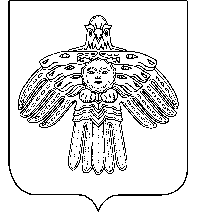 Советсельского поселения  «Койдин»